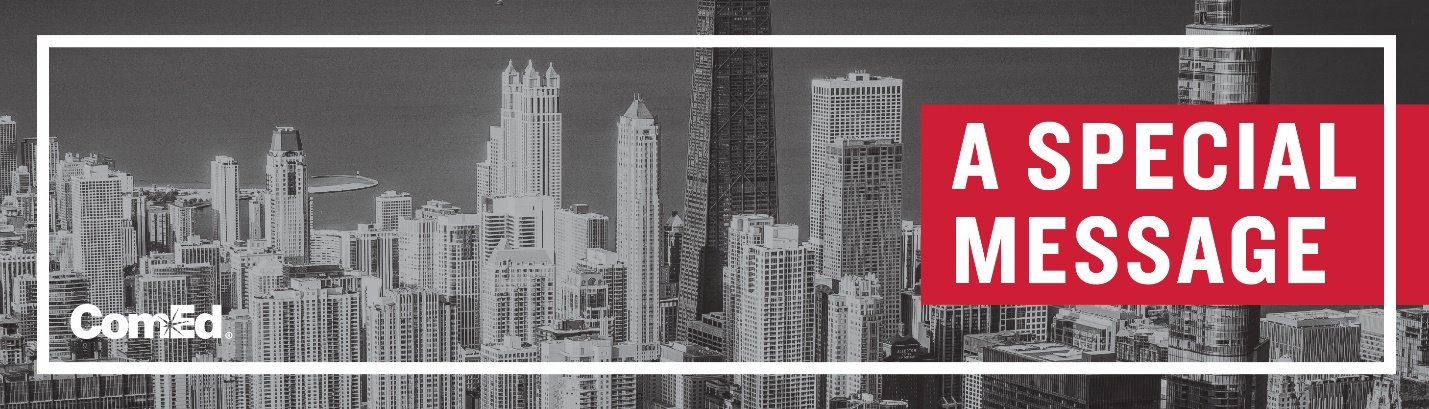 March 14, 2020Dear colleague,Today and every day, your safety and wellbeing is our highest priority. Thank you for exhibiting the high levels of expertise and professionalism that Exelon and ComEd employees are known for as we have been taking precautions to address the Coronavirus (COVID-19) pandemic event. Your commitment to each other and our customers is truly inspiring and reflective of the skills and planning we practice year-round to ensure we are ready for any challenge.Exelon and ComEd have been providing guidance in response to COVID-19 over the last week, including the communication from Exelon CEO Chris Crane this morning regarding temporary remote work practices. As he noted, these practices will vary across the company and practice areas depending on the nature of the work we each perform. As a critical component of our communities’ infrastructure, our day-to-day operations will continue, and our buildings and facilities will remain open. Due to the nature of our business and as our leadership team continues planning to meet our operational needs, please plan on reporting to your regular work location on Monday, unless your department or supervisor has instructed otherwise this weekend, to receive further instruction from your supervisor around remote work guidance where operationally possible specific to you and your team, recognizing that guidance and business needs will continue to evolve.As you know, although the immediate risk to the general public of being exposed to the virus that causes COVID-19 is thought to be low, the U.S. Centers for Disease Control and Prevention (CDC) is strongly encouraging the public to practice social distancing and avoid large gatherings to minimize their potential exposure to the virus and slow the spread of the disease.We will continue to provide you with frequent updates on our process and policies as the situation evolves. For the latest information and resources, please visit Exelon's Coronavirus Information Site (available on desktop and mobile) for employees at exeloncorp.com/coronavirus, which is updated daily. Please take time to read the posted Q&A before submitting questions to HR, OHS or to your supervisor. If your question is not on the website, please use the posted contact information and  email HRTransactions@exeloncorp.com to submit questions not addressed in the Q&A.We know this is a stressful time, and during times like this, it can be easy to be distracted. Please continue to take care of yourselves and each other and work safely as you do every day.Sincerely,Joe and Terry